Publicado en  el 01/02/2016 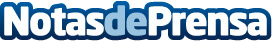 Las principales empresas y sus responsables de RR.HH. apuestan por la transformación digitalEl entorno digital genera beneficios para las empresas y sus procesos de selecciónDatos de contacto:Nota de prensa publicada en: https://www.notasdeprensa.es/las-principales-empresas-y-sus-responsables-de_1 Categorias: Digital http://www.notasdeprensa.es